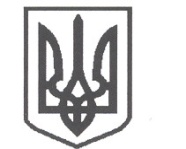 УКРАЇНАСРІБНЯНСЬКА СЕЛИЩНА РАДАВИКОНАВЧИЙ КОМІТЕТРІШЕННЯ16 серпня 2022 року     					              	      		№ 100смт СрібнеПро затвердження Програми «Профілактика правопорушень на 2020 – 2022 роки» в новій редакціїКеруючись ст.143 Конституції України, підпунктом 2 пункту 1 постанови Кабінету Міністрів України від 11.03.2022 № 252 «Деякі питання формування та виконання місцевих бюджетів у період воєнного стану», п.6 ст. 59, ст.73 Закону України «Про місцеве самоврядування в Україні»,  виконавчий комітет селищної ради вирішив:Затвердити Програму «Профілактика правопорушень на 2020 - 2022 роки» в новій редакції, що додається.Вважати таким, що втратило чинність рішення двадцять шостої сесії сьомого скликання селищної ради від 19.02.2020 «Про затвердження програми «Профілактика правопорушень на 2020 – 2022 роки».       3. Контроль за виконанням цього рішення покласти на постійні комісії селищної ради з питань бюджету, соціально-економічного розвитку та інвестиційної    діяльності      та      з   питань  регламенту,  депутатської    етики, законності та правопорядку.Селищний голова	Олена ПАНЧЕНКОЗАТВЕРДЖЕНОрішення виконавчого комітетуСрібнянської селищної ради16 серпня 2022 р. № 100ПРОГРАМА«Профілактика правопорушень на 2020 - 2022 роки»(нова редакція)смт Срібне2022 рікІ. ПАСПОРТ Програми «Профілактика правопорушень на 2020-2022 роки» (далі – Програма).П. Визначення проблеми, на розв’язання якої спрямована ПрограмаПоточна ситуація в Україні характеризується загальним загостренням криміногенної обстановки та соціальним напруженням, що має місце внаслідок масової активізації діяльності незаконних військових формувань, озброєних злочинних угруповань, активізації діяльності на території України представників іноземної та транснаціональної організованої злочинності, намагань представників організованих злочинних угруповань вжити заходів до корумпування влади, посилення розпалювання міжнаціональної та міжрегіональної ворожнечі, поширення злочинів проти особи та корисливо-насильницьких злочинів.У зв’язку із цим в нашій країні як ніколи гостро постає питання посилення безпеки громадян, забезпечення нормальної життєдіяльності населених пунктів територіальної громади.Сьогодні здійснювані заходи виявилися недостатніми для ефективного впливу на стан справ, закони виконуються незадовільно і не забезпечують належного рівня кримінологічної безпеки.З метою забезпечення захисту конституційних прав і свобод, життя, здоров'я та майнових інтересів громадян, зміцнення правопорядку як найважливішої умови нормального функціонування суспільства і держави, зважаючи на загострення криміногенної обстановки, постає необхідність вжиття великомасштабних комплексних заходів, що мали б забезпечити її стабілізацію. За цих умов має бути надано пріоритет питанням удосконалення системи профілактики правопорушень, посиленню боротьби зі злочинністю, забезпеченню охорони публічного порядку та безпеки, розширенню співробітництва із органами у боротьбі із злочинністю, а також науковому та інформаційно-технічному забезпеченню правоохоронної діяльності.Виникає нагальна потреба у скоординованій, злагодженій роботі влади та правоохоронних органів, підвищенні оперативності реагування на надзвичайні та небезпечні ситуації. При цьому нові засоби та методи гарантування безпеки об’єднаної територіальної громади мають обов’язково відповідати основним вимогам сьогодення – забезпеченню надійності, стійкості та безперебійності роботи в цілодобовому режимі. смт Срібне та населені пункти, що входять до складу Срібнянської  територіальної громади, мають складну розвинену інфраструктуру, її життєдіяльність забезпечується великою кількістю важливих об’єктів. Актуальним є питання посилення особистої безпеки мешканців громади та дорожнього руху на автошляхах, що пролягають  територіальною громадою. Це вимагає встановлення системи відеоспостереження, залучення сучасних систем, здатних реагувати на тривожні події, здійснювати інтелектуальну обробку зображення, моніторинг середовища, забезпечувати контроль ситуації та нормальної роботи систем та обладнання.Причинами та умовами вчинення ряду адміністративних та кримінальних правопорушень стало значне зниження життєвого рівня населення, дефіцит робочих місць, неналежна оплата праці, зумовлена спадом виробництва, зубожіння населення, моральної деградації, поширення пияцтва серед населення. Наведені чинники поєднуються і зі скороченням штатів працівників поліції, які обслуговували адміністративні дільниці. Адже, для прикладу, сьогодні орієнтоване навантаження на 1 дільничного офіцера поліції становить 10 000 населення. Крім того, для населених пунктів Срібнянської територіальної громади характерним є використання житлового фонду сіл у якості будівель для тимчасового проживання («дач»). Виїзд власників на відпочинок або на «дачі» впливають на структуру крадіжок, призводячи до сезонності окремих їх видів, зокрема у літній період.Посилюється значення факторів ізольованості та відчуженості, які стають характерними для більшості населення, котре проживає в індивідуальних будинках, коли мешканці не знають своїх сусідів, їх місця роботи, коли останні приїздять, немає злагодженості у нагляді за квартирами та будинками з боку знайомих мешканців тощо. Так, реформування органів Національної поліції України перш за все спрямоване на поєднання зусиль, форм та методів протидії правопорушенням, а також системного підходу до реалізації повноважень у сфері забезпечення законності та правопорядку на місцевому рівні.З цією метою розроблено та впроваджується філософська та організаційна стратегія – community policing, яка заохочує співробітництво на засадах партнерства поліції та місцевих громад. Її метою є найбільш ефективне попередження та вирішення проблем злочинності, страху перед злочинами, загрози фізичної безпеки та спокою місцевого населення, а також безчинств та руйнування доброчесних взаємовідносин.Недарма у ч. 1 ст. 11 Закону України «Про Національну поліцію» зазначається, що діяльність поліції здійснюється в тісній співпраці та взаємодії з населенням, територіальними громадами та громадськими об’єднаннями на засадах партнерства і спрямована на задоволення їхніх потреб.Community Policing – це підхід у щоденній роботі поліції, побудований на принципах постійної комунікації, де: - поліція та місцева громада відчувають спільну відповідальність за безпеку; поліція реагує на місцеві потреби й вимоги, які визначає громада; взаємодія і комунікація між населенням і поліцією є ефективною і приносить результати; застосовується індивідуальний підхід до вирішення місцевих проблем у взаємодії з населенням та відповідальними органами влади; співпраця спрямована на попередження правопорушень і наявний спільний план превентивної діяльності.Потреба у безпеці є однією з базових потреб людини, а співпраця поліції та громади – найкращий спосіб її забезпечити. Адже цей підхід ґрунтується на взаємодії між усіма, від кого залежить безпека: між громадою, поліцією та місцевою владою. Від рівня безпеки в громаді залежить і добробут людей, від швидкого й ефективного реагування на злочини – їхня захищеність, а від превентивної роботи – менша кількість правопорушень і злочинів в майбутньому.Разом з тим, не зважаючи на вжиті органами поліції заходи, а саме проведення комплексних відпрацювань окремих населених пунктів,  ряду оперативно-профілактичних операцій, стан правопорядку потребує покращання шляхом подальшої консолідації зусиль, як органів поліції, так і органів державної влади та місцевого самоврядування на цьому напрямку.В структурі злочинності домінуючу роль продовжують відігравати кримінальні правопорушення майнової спрямованості, особливо крадіжки. Слід зазначити, що напрямок забезпечення безпеки громадян та захисту громади традиційно вважається одним з головних завдань органів місцевого самоврядування. Одним з важливих напрямків забезпечення безпеки громадян є їх захист на автотранспортних шляхах. Наразі надзвичайно актуальною є потреба моніторингу ситуації на дорогах територіальної громади для забезпечення оперативного реагування на аварії та ситуації, які можуть зашкодити життю та здоров’ю громадян, розкриття злочинів, пов’язаних із використанням автотранспорту, та отримання реальної інформації про дорожньо-транспортні пригоди, оперативного відстеження маршруту руху транспортного засобу за потребою. Ш. Визначення мети ПрограмиМетою Програми є:усунення передумов для вчинення правопорушень, забезпечення конституційних прав та свобод людини на основі чітко визначених пріоритетів, поступового нарощування у цій справі зусиль органів поліції, місцевих органів виконавчої влади, місцевого самоврядування та громадськості, удосконалення методів організації роботи і шляхів запобігання вчиненню правопорушень; активізація роботи з профілактики рецидивної злочинності; підвищення координуючої ролі органів місцевого самоврядування та виконавчої влади в розв’язанні проблем попередження злочинності та її негативних наслідків; удосконалення інформаційно-аналітичного та матеріально-технічного забезпечення профілактичної діяльності Головного управління Національної поліції в Чернігівській області (на території Срібнянської селищної ради – Прилуцький районний відділ поліції Головного управління Національної поліції в Чернігівській області);забезпечення перевезень підрозділів правоохоронних органів до місць виконання завдань та у зворотному напрямку. IV. Обґрунтування шляхів і засобів розв’язання проблеми, обсягів та джерел фінансуванняСоціальне значення проблеми, яка пов'язана з профілактикою правопорушень, забезпеченням безпеки дорожнього руху зумовлює необхідність залучення як централізованого бюджетного фінансування, так і залучення ресурсів місцевих бюджетів на виконання даної Програми.Програма спрямована на забезпечення ефективності здійснення узгоджених заходів щодо профілактики правопорушень та усунення причин, що зумовили вчинення протиправних дій. Фінансове забезпечення Програми здійснюється за рахунок коштів місцевого бюджету Срібнянської селищної ради та інших джерел не заборонених законодавством. Обсяги фінансових ресурсів селищного бюджету та напрямки їх використання визначаються в залежності від потреби, фінансових можливостей бюджету та з дотриманням вимог статті 85 Бюджетного кодексу України. Матеріально-технічні засоби передаються Головному управлінню Національної поліції в Чернігівській області для подальшого використання на території обслуговування ВП №1 Прилуцького ВП ГУНП в Чернігівській області. Програма спрямована на забезпечення ефективності здійснення узгоджених заходів щодо профілактики правопорушень та усунення причин, що зумовили вчинення протиправних дій, забезпечення безпеки дорожнього руху.V. Строки та етапи виконання ПрограмиПрограму розроблено на період з 2020 до 2022 року, вона є довгостроковою. Орієнтовні обсяги фінансування Програми передбачені в Додатках 1, 2.VІ. Перелік завдань Програми та результативні показникиОсновними завданнями Програми є:посилення заходів безпеки та захисту життя і здоров’я громадян  територіальної громади;забезпечення стабільного функціонування важливих для нормальної життєдіяльності об’єктів територіальної громади шляхом впровадження додаткових заходів захисту, нагляду та контролю ситуацій;комплексна взаємодія, координація спільних дій та зусиль селищної ради  і Прилуцького районного відділу поліції, спрямованих на забезпечення оперативного, ефективного, злагодженого реагування на надзвичайні події та загрози інтересам суспільства і держави, запобігання та подолання небезпечних ситуацій, збереження спокою та нормальної життєдіяльності об’єднаної територіальної громади;підвищення безпеки дорожнього руху, посилення рівня дисципліни учасників дорожнього руху, оперативне реагування на дорожньо-транспортні події та небезпечні ситуації, повідомлення громадян про адміністративні, кримінальні та інші події;профілактика і попередження злочинності, здійснення фіксації та збору доказової бази при скоєнні правопорушень;запобігання вчиненню кримінальних правопорушень, пов'язаних з порушенням громадського порядку, виявлення та притягнення до кримінальної відповідальності осіб, причетних до їх вчинення; стабілізація криміногенної ситуації на території Срібнянської селищної ради; активна взаємодія між органами виконавчої влади, селищною радою та Прилуцьким районним відділом поліції в частині профілактики правопорушень; Проведення заходів спрямованих на виявлення та припинення незаконного обігу зброї, наркотичних засобів, кримінальних проявів, пияцтва і алкоголізму, проституції та інших супутніх протиправних явищ на території громади; приведення місць тимчасового тримання (кімнати затриманих) до відомчих будівельних норм, та рекомендацій національних та європейських правозахисних організацій у частині запровадження міжнародного досвіду поліцейської діяльності у сфері дотримання прав і свобод людини під час перебування в місцях несвободи; здійснення інформаційно-пропагандистських та культурно-виховних заходів з профілактики правопорушень; підвищення здатності отримання оперативної інформації, якісного документування та розкриття, у першу чергу тяжких і особливо тяжких кримінальних правопорушень працівниками поліції. Виконання Програми дасть змогу:скоординувати роботу місцевої влади та правоохоронних органів територіальної громади у напрямку посилення безпеки громадян та захисту територіальної громади;підтримувати публічний порядок у населених пунктах Срібнянської селищної ради;посилити безпеку громадян, гарантувати забезпечення їх захисту з боку селищної ради  та правоохоронних органів;успішно протидіяти можливим загрозам інтересам держави, провокаціям, проявам тероризму;підтримувати нормальну життєдіяльність громади;попереджати та успішно долати небезпечні та надзвичайні ситуації, мінімізувати їх наслідки;підвищити рівень дисципліни учасників дорожнього руху, зменшити кількість дорожньо-транспортних пригод, кількість злочинів, пов’язаних з використанням автотранспорту, підвищити безпеку дорожнього руху;стабілізувати криміногенну ситуацію в громаді шляхом подолання правового нігілізму та запобігання криміналізації населення; поліпшити інформаційно-аналітичне та матеріально-технічне забезпечення профілактичної діяльності Прилуцького районного відділу поліції.VIІ. Координація та контроль за ходом виконання ПрограмиФункції з координації виконання заходів Програми покладаються на уповноважених посадових осіб Срібнянської селищної ради. Співвиконавці Програми подають звіти один раз на рік (січень) до уповноваженої посадової особи Срібнянської селищної ради для узагальнення. Контроль за виконанням заходів Програми покладається на постійні комісії селищної ради з питань бюджету, соціально-економічного розвитку та інвестиційної    діяльності      та      з   питань  регламенту,  депутатської    етики, законності та правопорядку.Селищний голова	Олена ПАНЧЕНКОДодаток 1 до Програми «Профілактика правопорушень на 2020-2022 роки»Ресурсне забезпечення ПрограмиСелищний голова	Олена ПАНЧЕНКОІніціатор розроблення ПрограмиПрилуцький районний відділ поліції ГУНП в Чернігівській області Розробник ПрограмиСрібнянська селищна радаВідповідальний виконавець ПрограмиГоловне управління Національної поліції в Чернігівській областіГоловний розпорядник бюджетних коштівСрібнянська селищна рада, Головне управління Національної поліції в Чернігівській областіУчасники ПрограмиСрібнянська селищна рада, Головне управління Національної поліції в Чернігівській області Термін реалізації Програми2020-2022 рокиПерелік бюджетів, які беруть участь у виконанні Програми Селищний бюджетЗагальний обсяг фінансових ресурсів, необхідних для реалізації Програми, всього600 000 грнКоштів селищного бюджету:600 000 грнКоштів інших джерел          -Обсяг коштів, які пропонується залучити до виконання ПрограмиЕтапи виконання програмиЕтапи виконання програмиЕтапи виконання програмиУсього витрат на виконання ПрограмиОбсяг коштів, які пропонується залучити до виконання Програми123Усього витрат на виконання ПрограмиОбсяг коштів, які пропонується залучити до виконання Програми2020 рік2021 рік2022 рікУсього витрат на виконання ПрограмиВсього, у т.ч.200 000 грн.100 000 грн.300 000 грн.600 000 грн.Селищний бюджет200 000 грн.100 000 грн.300 000 грн.600 000 грн.